AUDIÊNCIA PÚBLICA VIRTUALTIPO DE LICENÇA: LICENÇA PRÉVIA – LPPARA PARCELAMENTO DE SOLO EMPREENDIMENTO: RESIDENCIAL TRIO BR-040, localizado na Fazenda Saia Velha BR 040/050 Km 2 LT PLL, Região Administrativa de Santa Maria.Brasília Ambiental - Governo do Distrito FederalFORMULÁRIO DE APRESENTAÇÃO DE CONTRIBUIÇÃO1. DADOS DO PARTICIPANTE 1. DADOS DO PARTICIPANTE Nome do Responsável pela Contribuição:Telefone:Entidade/ Associação (opcional): Cargo (opcional):2. DADOS GERAIS DA CONTRIBUIÇÃO2. DADOS GERAIS DA CONTRIBUIÇÃO2. DADOS GERAIS DA CONTRIBUIÇÃOIndique o tema do estudo ambiental a que se refere à ContribuiçãoEscreva aqui sua Contribuição:Escreva aqui sua Contribuição:Escreva aqui sua Contribuição:Favor marque aqui se anexou arquivo (Arquivos com tamanho superior a 20 MB devem ser enviados por link)Favor marque aqui se anexou arquivo (Arquivos com tamanho superior a 20 MB devem ser enviados por link)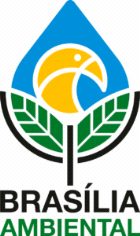 